Dzień dobry dzieciaczki Dzisiaj już ostatni dzień w tym tygodniu. Mamy piątek, piąteczek, piątunio- 8 MajTemat: Kim jesteś? Czy zastanawialiście się czasem kiedyś nad tym kim jesteśmy? Jak wyglądamy?  W jakim języku mówimy? Żyjemy w Polsce, o której już sobie troszkę przypomnieliśmy tydzień temu. Jeśli mieszkamy w Polsce to jesteśmy…………………………(POLAKAMI) – wpiszcie tę nazwę w miejsce z kropeczkami. Otwórzcie fioletowy podręcznik na stronie 26 i 27. Wykonajcie zadania z kart pracy. 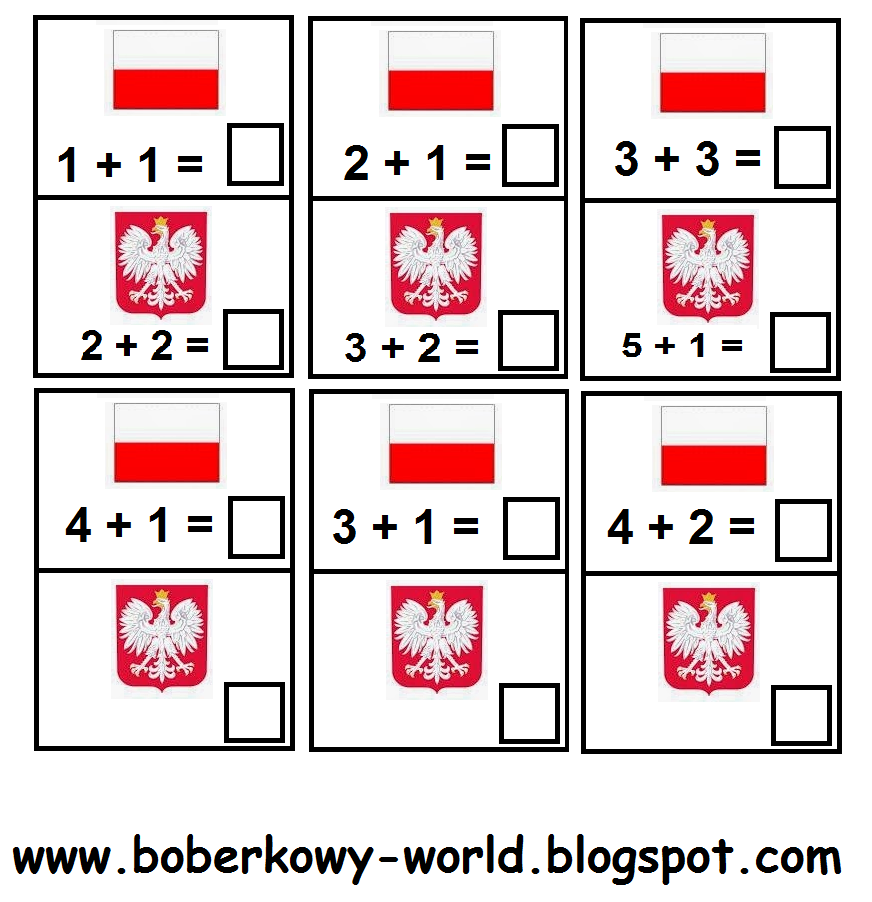 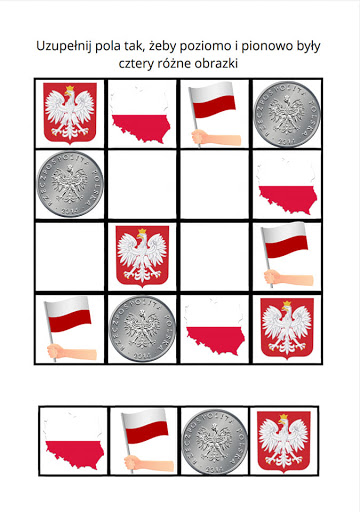 Narysujcie na środku siebie. W dymkach narysujcie to, co jest zapisane nami nimi: czuję, marzę, chcę, myślę, potrzebuję, mam nadzieję. 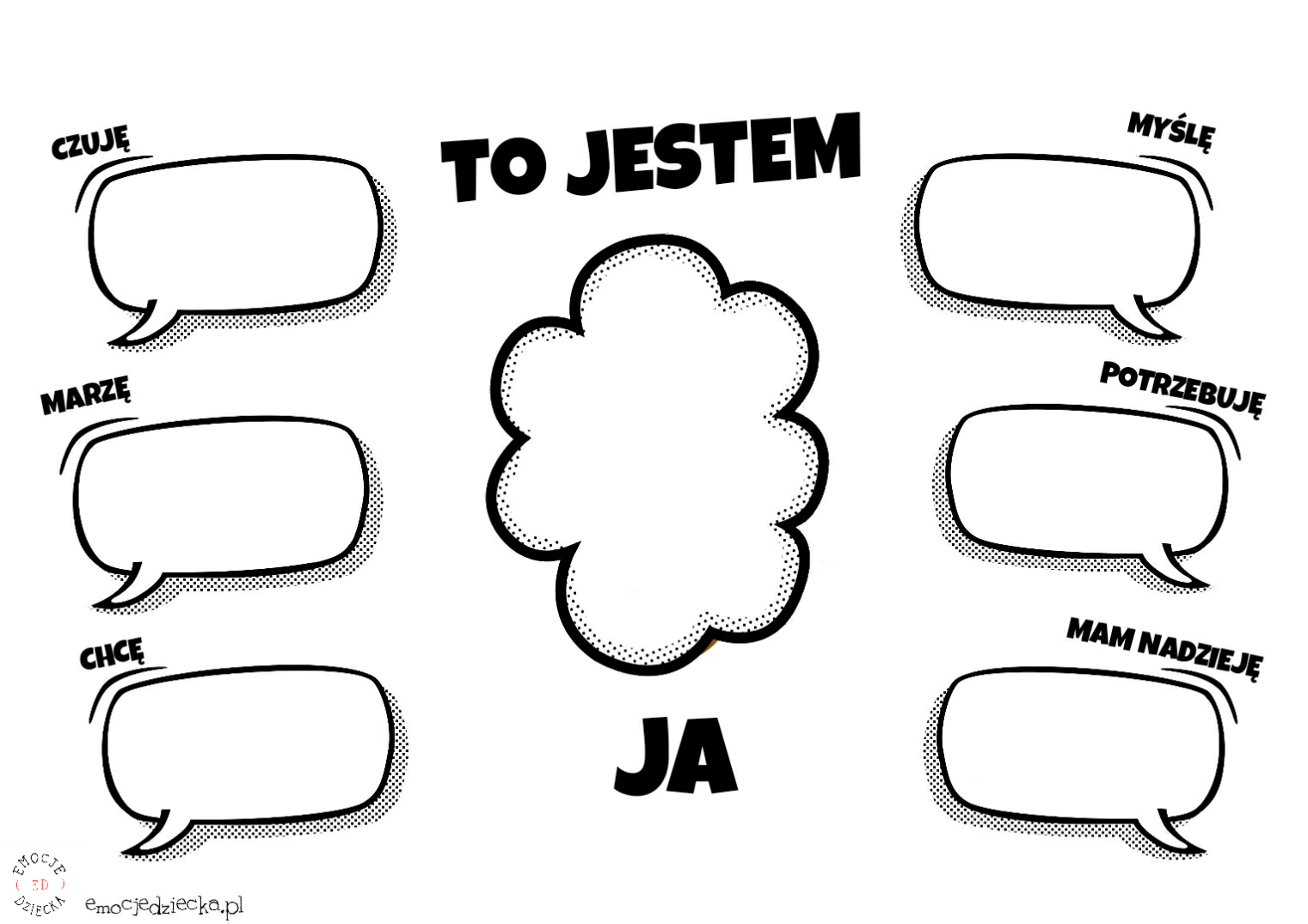 Zapytajcie swoich rodziców, kim oni są? Jak się czują? Może będą mieli ochotę narysować taką samą mapkę chmurkową jak wy? Miłej zabawy. 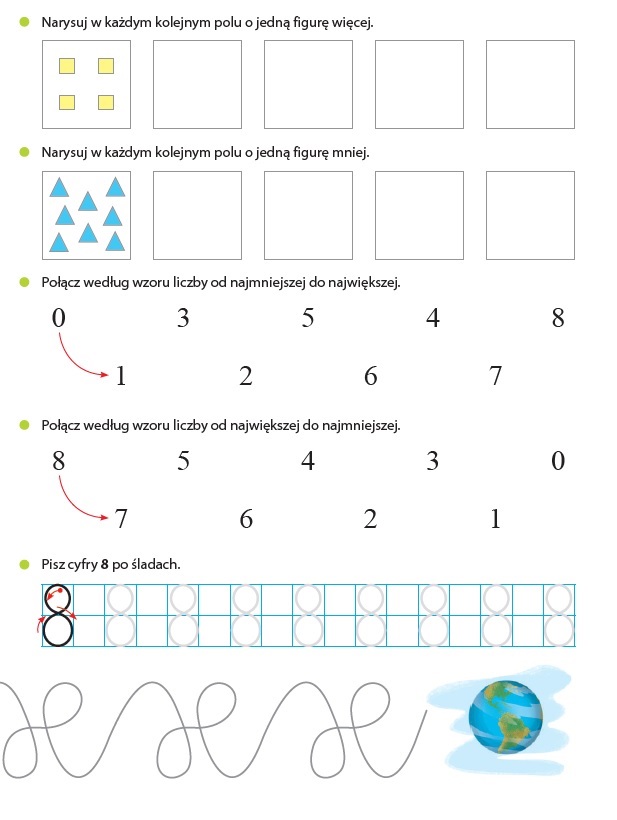 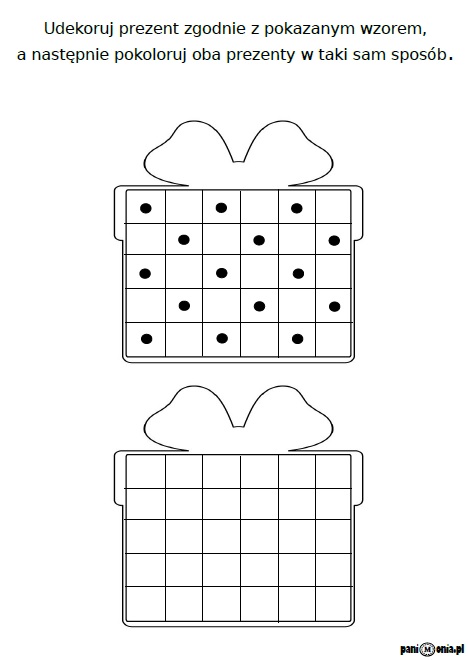 Kochani życzę miłego weekendu  Odpoczywajcie i nic nie musicie dzisiaj wysyłać.PozdrawiamPani Asia 